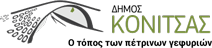 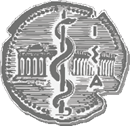 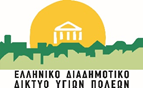 Δελτίο ΤύπουΠρόγραμμα Αγωγής Υγείας για Παιδιά Το Ελληνικό Διαδημοτικό Δίκτυο Υγιών Πόλεων-Προαγωγής Υγείας  (ΕΔΔΥΠΠΥ) σε συνεργασία με το Δήμο Κόνιτσας υπό την Αιγίδα του ΙΣΑ, ανακοινώνει την έναρξη του διαδικτυακού προγράμματος «Αγωγή Υγείας για Παιδιά» την Τρίτη 11 Μαΐου 2021 και ώρα 18:30μ.μ . Οι συμμετέχοντες μπορούν να παρακολουθήσουν το πρόγραμμα που πραγματοποιείται με την υποστήριξη του κ. Αναστάσιου Χατζή, Παιδιάτρου-Εντατικολόγου, τ. Συντονιστή-Διευθυντή ΜΕΘ Νοσοκομείου Παίδων «Η ΑΓΙΑ ΣΟΦΙΑ», Μέλος ΔΣ Ιατρικού Συλλόγου Αθηνών μέσω πλατφόρμας zoom.Το σεμινάριο αποτελείται από 3 θεματικές ενότητες με τα εξής θέματα : ΑΤΥΧΗΜΑΤΑΕΞΑΡΤΗΣΕΙΣ (Κάπνισμα, Αλκοόλ, Ναρκωτικά)ΕΦΗΒΕΙΑ (Σεξουαλικά μεταδιδόμενα νοσήματα, Παχυσαρκία, Εμβολιασμοί Εφήβων)Η παρουσίαση θα έχει χρονική διάρκεια περίπου 1 ώρα ( εισήγηση και  ερωτήσεις-συζήτηση) και θέμα τα «ΑΤΥΧΗΜΑΤΑ».Στόχος του προγράμματος είναι η ευαισθητοποίηση συγκεκριμένων πληθυσμιακών ομάδων (γονείς, εκπαιδευτικοί),  που μπορούν να αποτελέσουν πυρήνα εκπαίδευσης  με έγκαιρη και έγκυρη ενημέρωση  ώστε να είναι γνώστες των συνεπειών της έκθεσης των παιδιών σε κινδύνους και να λειτουργήσουν προστατευτικά με γνώμονα την Πρόληψη.Βήματα παρακολούθησης του διαδικτυακού σεμιναρίουΓια την παρακολούθηση του σεμιναρίου την Τρίτη 11/5/2021 στις 18:30, παρακαλώ ακολουθήστε τον παρακάτω σύνδεσμο: https://zoom.us/j/91596114405Webinar ID: 915 9611 4405